Réservé à Champa’bad 	 Fiche d’inscription saison 2018-2019	 Formulaire de prise en charge FFBad 	 Certificat médical FFBad ou questionnaire de santé	 Autorisation parentale pour jeune mineur et autorisation de sortie	 Paiement 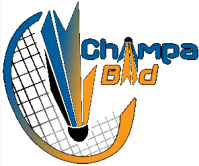 InscriptionSaison 2018-2019Nom : …………………………………………….. Prénom : ………………………..………….……………………….Date de naissance : ……………………………. Sexe :    M     FAdresse : N° ….. Rue ……………………………………………………………………………………………………..Code postal : …………………… Ville : ………………………………………………………………………………….Téléphone domicile : ……………………………. Portable : …………………………………………………………...E-mail : ……………………………………………………………………………………………………………………..Licence : 	 Première licence	 Renouvellement Champa’Bad 	 Déjà licencié FFBad	Nom de l’ancien club : ………………………………………		N° de licence : ……………………………………………….Cotisations : 	 	160 € 	Adultes avec entraînement (3 tournois offerts) (1)	 	110 €	Adultes loisirs	 	100 €	Etudiant                      avec entraînement sous réserve de place disponible (même tarif) 	 	100 €	Jeune (- 18 ans) - N° de carte M’RA : …………..…………………..………..……….	 	50 €	Licencié d’un autre club FFBad - N° de licence : ……………….……………..……..	(*) Réduction - Nom de la personne : ………………………………..………….……………………(1) l’inscription sur l’entraînement ne garantit pas une place. Votre chèque ne sera encaissé qu’après validation de votre inscription compétiteur. Dans le cas contraire, nous vous rendrons votre chèque contre un chèque de 110€ correspondant à la formule loisir.(*) Réduction de 5 € par personne à partir du 2è inscrit d’un même foyer, soit 10 € pour 2 joueurs inscrits, 15 € pour 3, 20 € pour 4…Tournoi :  merci de cocher cette case si vous devez vous inscrire à un tournoi en tout début de saisonInterclubs : êtes-vous intéressé pour intégrer une équipe d’interclubs ? seniors                          vétérans                     les deuxRèglement par	Montant : ………………………………………….………………….………………...chèque exclusivement	Banque : …………………………………………………………………….………….	N° de chèque : …………………………………………………….…………………..	Nom du titulaire : …………………………………………………….………...……...	Besoin d’une attestation :  Oui      NonReconnais avec lu le règlement intérieur :(Mention manuscrite « Lu et approuvé »)Signature de l’adhérent 
ou de son représentant légal